                              Fiche récapitulative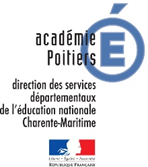                                          AGREMENTS des INTERVENANTS BENEVOLES                                            pour la NATATION SCOLAIRE -  année 2022-2023       Ecole ………………………………………………………………………………………………………………………………………………………Circonscription de ………………………………………………………………………………………………………………………………………. Conseiller pédagogique EPS …………………………………………………………………………………………………………………………. Session d’agrément du ……………………………………  à   ……………………………………………………………………………...........Le Directeur d’école transmet cette fiche en ayant complété pour sa partie les DEUX tableaux ci-dessous, au CPC EPS, en début d’année scolaire, avant la session « d’informations et test », accompagnée de toutes les fiches de demandes individuelles remplies par les bénévoles. Le CPC EPS créée ensuite leur profil sur l’application «Intervenants extérieurs 1D ». Les bénévoles inscrits sur cette fiche apparaissent en attente de validation jusqu’au retour des services administratifs vérifiant l’honorabilité, et ce tous les ans. Avant toute intervention, le directeur vérifie que l’intervenant apparait bien comme validé dans l’application.Date                                                                                                               Signature DSDENEcole ………………………………………………………………………………………………………………………………………………………Circonscription de LA Rochelle Sud Conseiller pédagogique EPS : Mme  Florence DaniaudLe directeur transmet le tableau ci-dessous au CPC EPS avec les fiches de demande individuelle de chacun des bénévoles ayant validé la session « d’informations et test » depuis moins de 5 ans. Avant toute intervention, le directeur vérifie que l’intervenant apparait bien comme validé dans l’application.Date                                                                                                               Signature DSDEN	BENEVOLES DEVANT VALIDER LE TEST DE COMPETENCESBENEVOLES DEVANT VALIDER LE TEST DE COMPETENCESBENEVOLES DEVANT VALIDER LE TEST DE COMPETENCESBENEVOLES DEVANT VALIDER LE TEST DE COMPETENCESBENEVOLES DEVANT VALIDER LE TEST DE COMPETENCESBENEVOLES DEVANT VALIDER LE TEST DE COMPETENCESA compléter par le Directeur d’écoleA compléter par le Directeur d’écoleA compléter par le bénévole lors de la session d’agrémentA compléter par le CPC EPSA compléter par la DSDENA compléter par la DSDENNOM     PrénomEmargementCompétence validée par le CPC-D EPSHonorabilité vérifiée par la DSDENAccordagrémentDemande pour l’année 2021-2022BENEVOLES AYANT DEJA VALIDÉ LE TEST DE COMPETENCES DEPUIS MOINS DE 5 ANSDemande pour l’année 2021-2022BENEVOLES AYANT DEJA VALIDÉ LE TEST DE COMPETENCES DEPUIS MOINS DE 5 ANSDemande pour l’année 2021-2022BENEVOLES AYANT DEJA VALIDÉ LE TEST DE COMPETENCES DEPUIS MOINS DE 5 ANSDemande pour l’année 2021-2022BENEVOLES AYANT DEJA VALIDÉ LE TEST DE COMPETENCES DEPUIS MOINS DE 5 ANSDemande pour l’année 2021-2022BENEVOLES AYANT DEJA VALIDÉ LE TEST DE COMPETENCES DEPUIS MOINS DE 5 ANSA compléter par le Directeur d’écoleA compléter par le Directeur d’écoleA compléter par le Directeur d’écoleA compléter par la DSDENA compléter par la DSDENNOMPrénomDate de validation de la FORMATION (moins de 5 ans)Se référer aux données de l’application « Intervenants extérieurs 1D ».Honorabilité vérifiée par la DSDENAccord    agrément